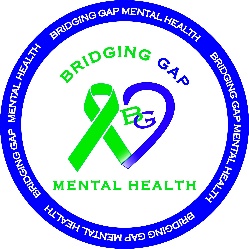 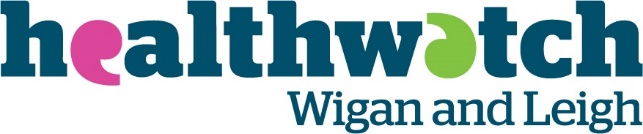 MENTAL HEALTH LIVED EXPERIENCE FORUMWEDNESDAY, 6TH APRIL 20226PM TO 8PM ON MICROSOFT TEAMS________________________________________________________________________________ Microsoft Teams meeting Join on your computer or mobile app Click here to join the meeting Learn More | Meeting options ________________________________________________________________________________ AGENDA1.6pmWelcome and IntroductionKieran Jones2.6.05pmIntroductions from all present3.6.10pmIntroduction to Healthwatch Wigan and LeighKaren Wilson4.6.20pmDraft Terms of Reference – to be discussed by the forum members5.6.30pmFeedback from the Lived Well Planning GroupKieran Jones6.6.40pmOpportunity to share experiencesAll7.7pmDiscussion – What are the priorities for forum members8.7.15pmIntroduction to Greater Manchester Mental Health NHS Foundation TrustCaroline Cain,Director of Operations, Wigan Division9.7.35pmFuture guest speakers – to be discussed10.7.45pmAny other business11.7.55pmFuture meetings – dates to be agreed8pmCLOSE